11th February 2021Learning objective: I can spell words that contain the th digraph correctly.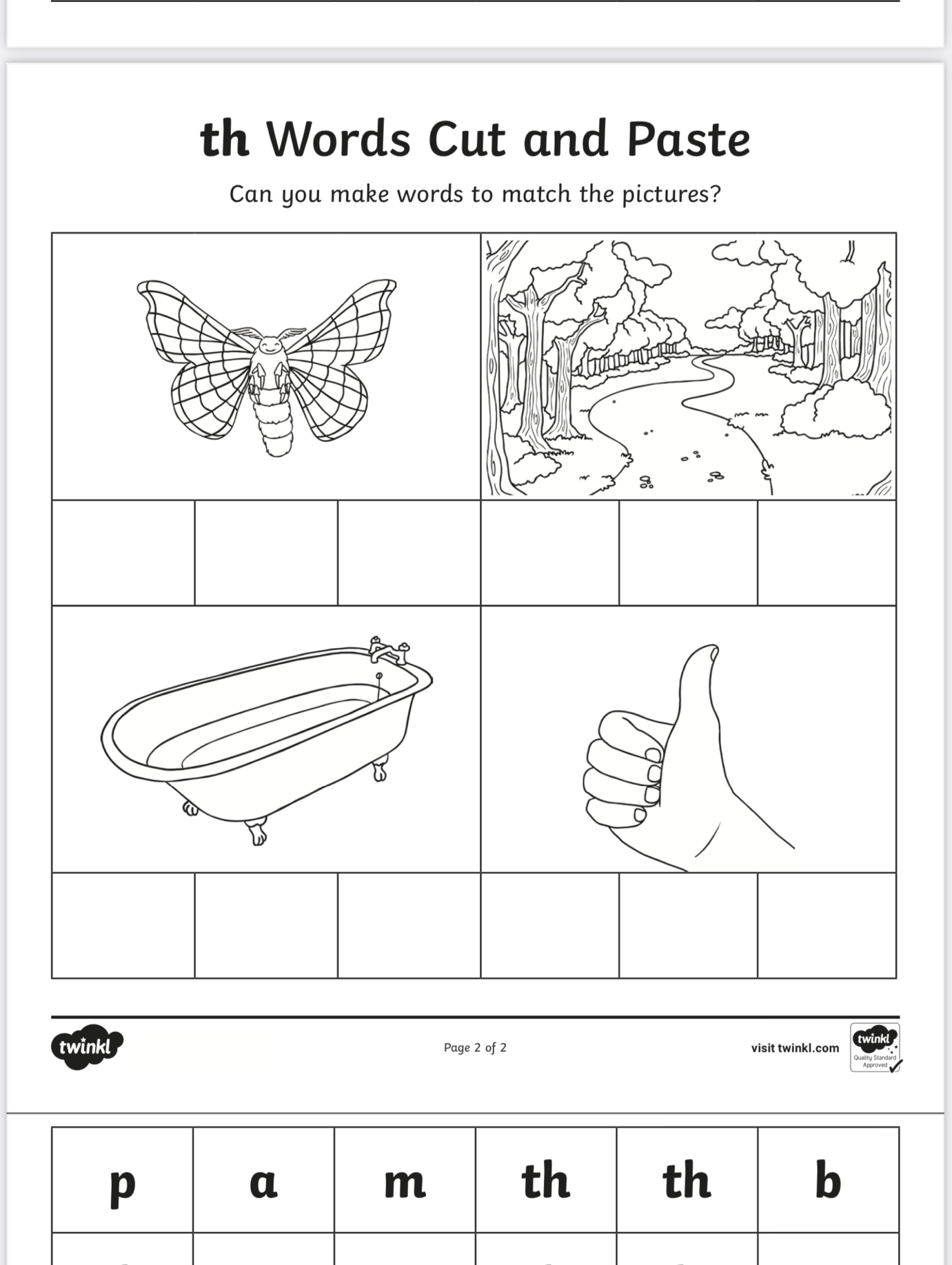 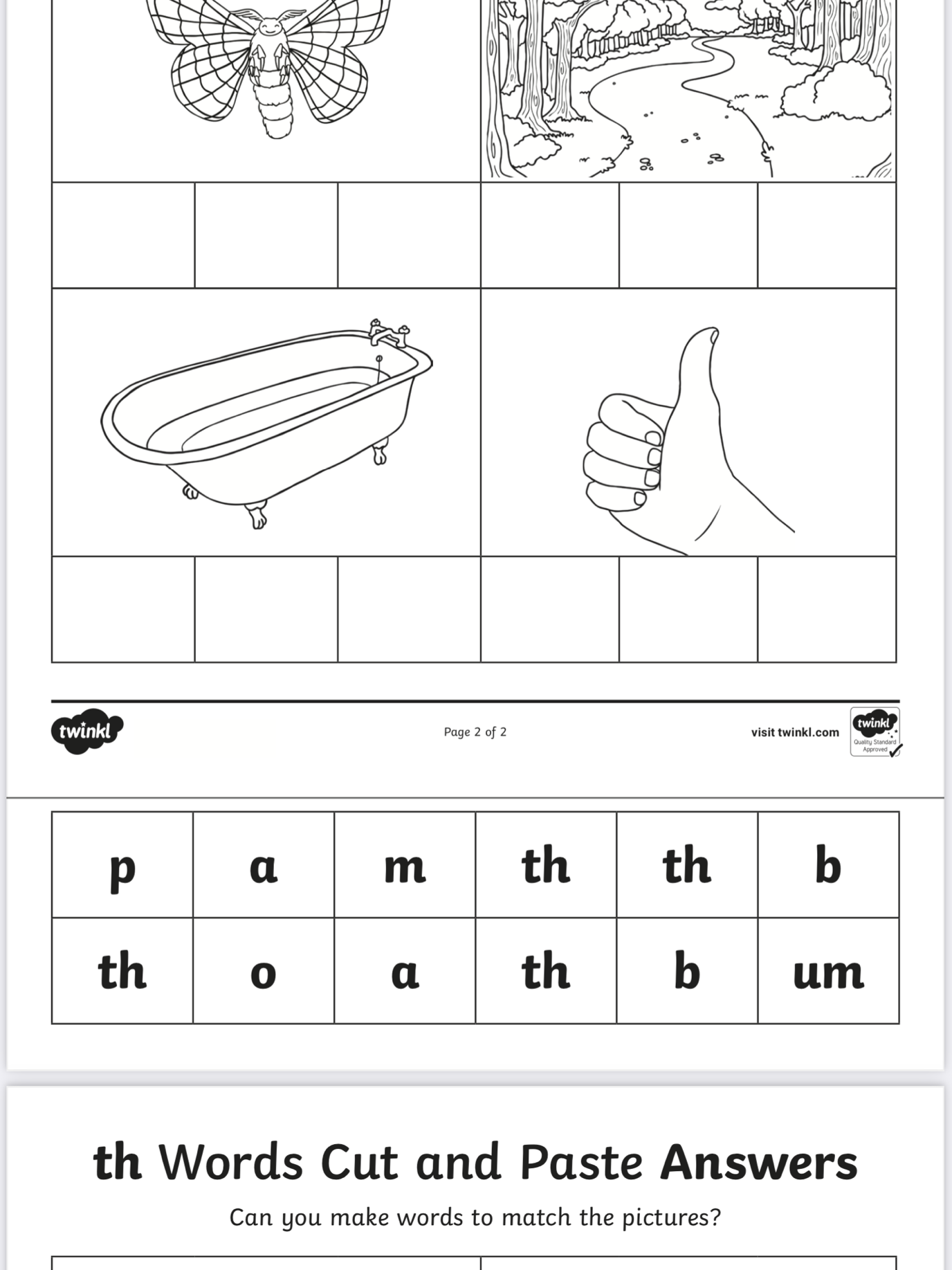 